110學年度第二學期高三學期補考筆試科目範圍表暨繳交報告科目說明         未公布科目以全學期為主                                                      教務處試務組111.05.10110學年第2學期 高三藝術生活科音樂應用學期補考試題
運用課堂教的APP---Bandlab 完成3分鐘的多媒體音樂創作。需繳交兩個檔案!
(1)填寫我的計劃書(word檔) 需按下方頁面的空白word檔格式(可下載填寫~)(2)繳交3分鐘mp3檔或wav檔作業!(3)繳交期限:5/17(二)中午12:00
繳交區 加入 Classroom 課程代碼  xndc44n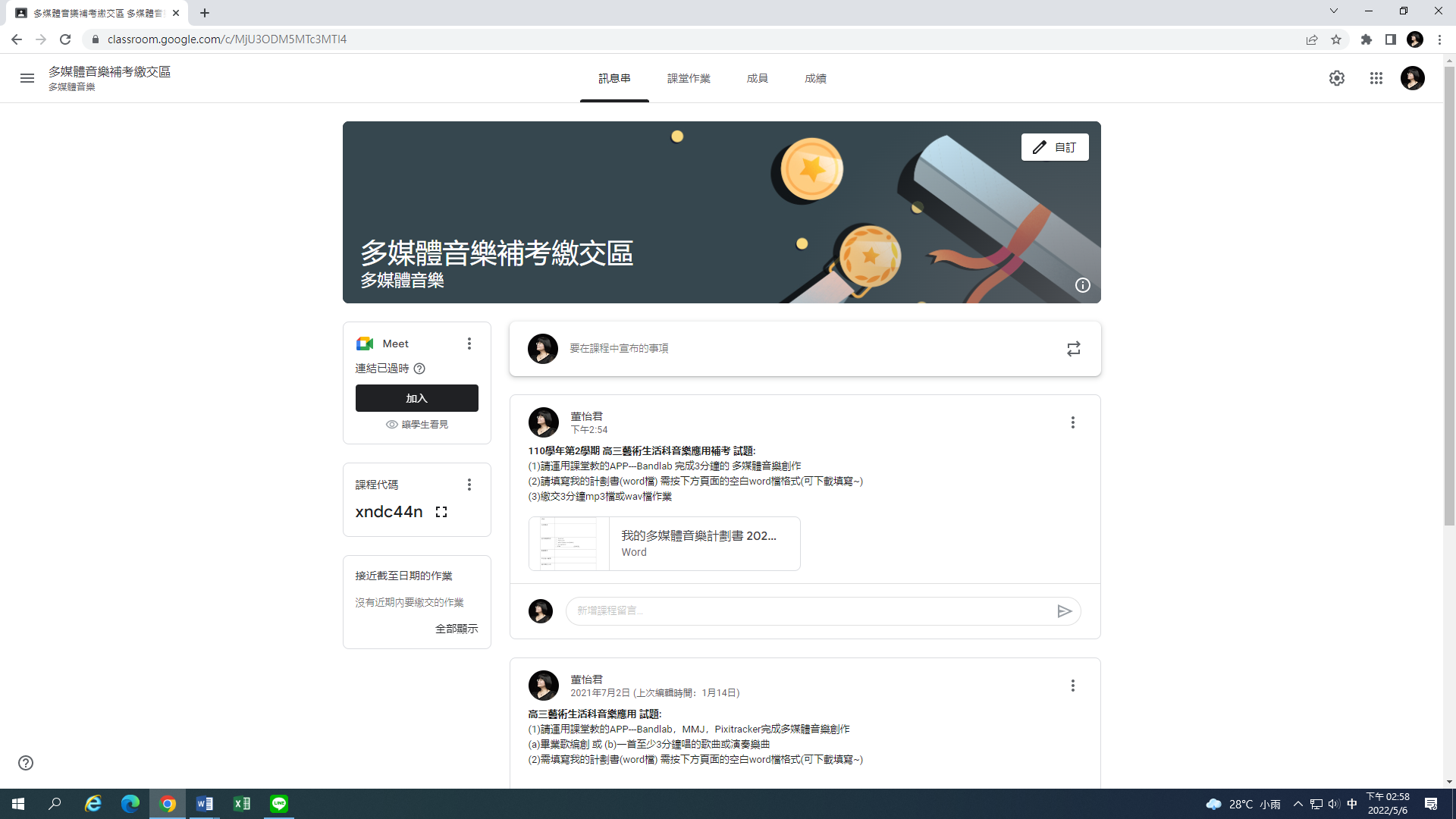 高三學期補考科目範 圍 (未公布科目以全學期為主)英文301-319長春藤雜誌二.三月份內容數學303-317選修甲下(六)全歷史301-302.318選修歷史Ⅱ全國文301-319請逕洽各班國文老師詢問補交作業的方式、時間與路徑，繳交期限為5/16（一）中午前。藝術與生活303-307請參考下頁說明. 繳交期限:5/17(二)中午12:00物理303-316電流磁效應+電磁感應美術繪一幅A4大小的著色自畫像.並於5/16(一)中午前交給任課老師 其他未公布科目以全學期為主